OFFRE D’APPRENTISSAGEEmployeur (description, localisation, activités, effectif)
En complément pour les entreprises partenaires, lien vers l’espace vitrine de présentationEmployeur (description, localisation, activités, effectif)
En complément pour les entreprises partenaires, lien vers l’espace vitrine de présentationIntitulé et localisation du posteIntitulé et localisation du posteMissions proposées (détailler les activités principales du poste)Missions proposées (détailler les activités principales du poste)Rémunération minimum prévueRémunération minimum prévue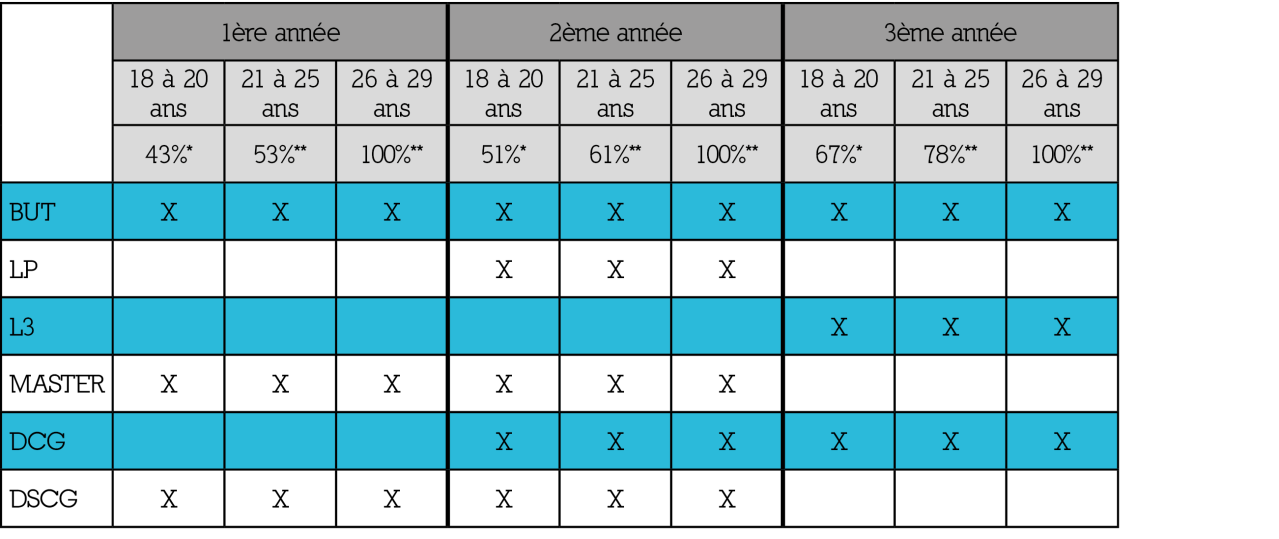 1ère année : BUT 1, DSCG 1 ou Master 1
2ème année : DUT 2, BUT 2, Licence pro, DCG, Master 2, DSCG 2
3ème année : BUT 3, Licence 3ème année et cas particuliers* SMIC (salaire minimum interprofessionnel de croissance)** SMIC ou SMC (salaire minimum conventionnel) si plus favorable1ère année : BUT 1, DSCG 1 ou Master 1
2ème année : DUT 2, BUT 2, Licence pro, DCG, Master 2, DSCG 2
3ème année : BUT 3, Licence 3ème année et cas particuliers* SMIC (salaire minimum interprofessionnel de croissance)** SMIC ou SMC (salaire minimum conventionnel) si plus favorableProfil viséProfil viséContact de l’offreContact de l’offrePrénom : Nom : Fonction : Fonction : Téléphone : Email : 